Cartes de mots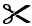 AireMasseLongueurCapacitéAngle